Pomoc psychologiczno – pedagogiczna kl. VII Szkoła PodstawowaNa Wasze pytania i odpowiedzi oraz pytania Rodziców czekam pod adresem mailowymzss.pedagog@interia.plTemat: Znam swoje mocne strony.Data realizacji: 29.10. i 30.10.2020r.	Witam Was serdecznie Drodzy Uczniowie i proszę o dalsze tworzenie swoich Albumów.Proszę także zrealizować następne propozycje zajęćĆwiczenia „Akronim”. Na kartce papieru napisz pionowo własne imię, np.: I – inteligentnaW – wesołaO – odpowiedzialnaN – niezwykłaA – ambitnaTwoim zadaniem jest wpisać swoje pozytywne cechy lub mocne strony rozpoczynające się na literę swojego imienia. Następnie postaraj się stworzyć swoją indywidualną wizytówkę. Może to być narysowany na niej symbol lub jakaś rzecz, która Cię charakteryzuje. Możesz także tworząc wizytówkę, wykorzystać materiał z ćwiczenia powyżej. Tu liczą się Twoje pomysłowość i kreatywność. Postaraj się ułożyć jakiś wierszyk, rymowankę lub piosenkę na swój temat.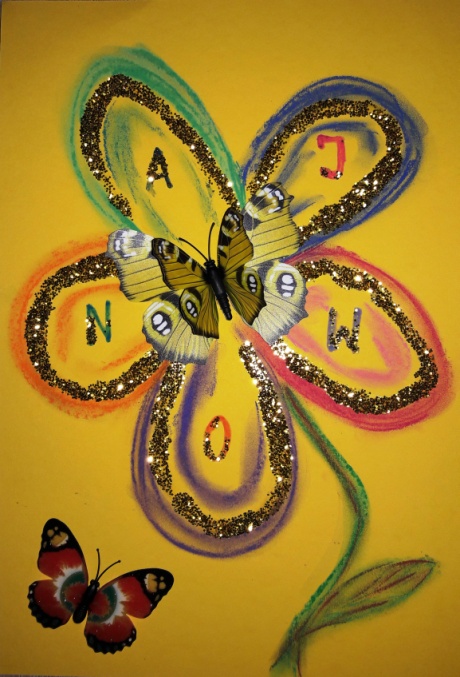 Opowiedz, dlaczego właśnie w taki sposób przedstawiłeś/łaś się na wizytówce.Postaraj się namalować siebie, technika malarska dowolna. Będzie to reklama Ciebie jako, np.: dobrego syna, dobrej córki, super brata, siostry albo może bardzo dobrego sportowca, piosenkarki czy też tancerza. Zareklamuj swoją osobę w jednej z wymienionych ról, jeżeli chcesz możesz się zareklamować w różnych rolach. Najpierw rysując lub malując to o czym później opowiesz prezentując siebie.Dziękuję i życzę powodzenia!Iwona Kamińska